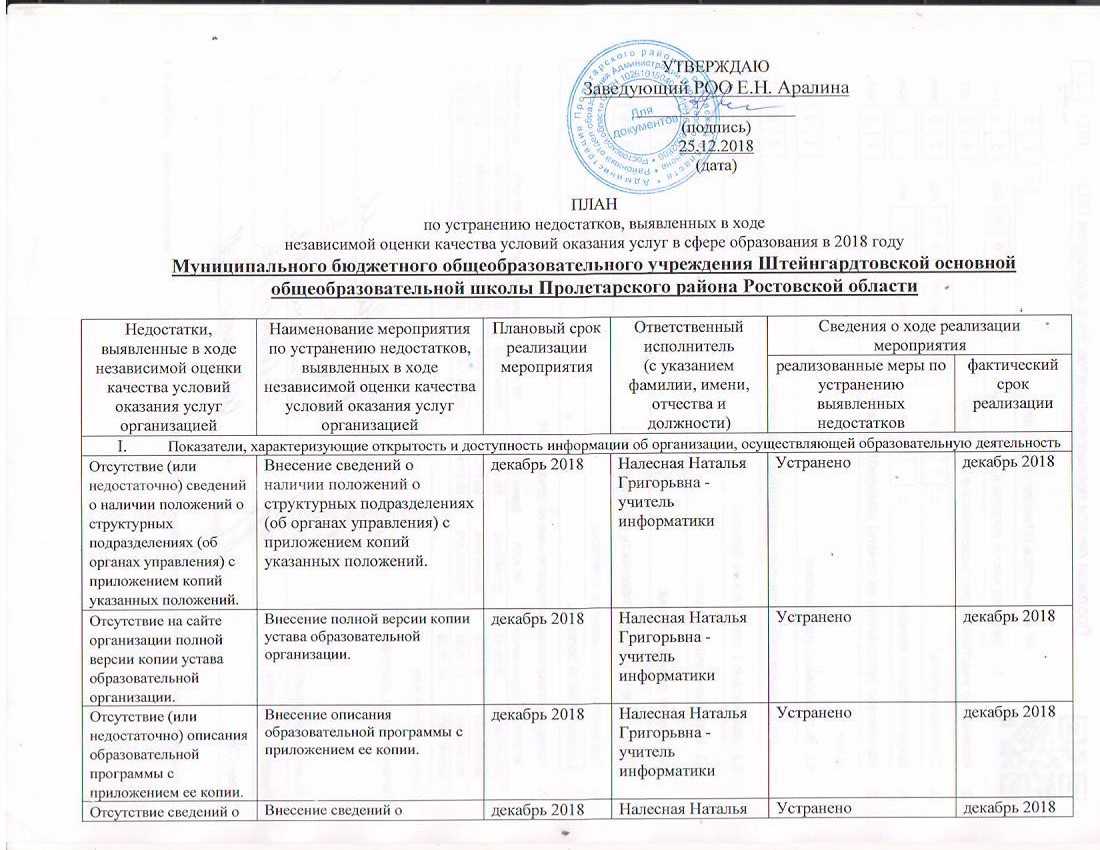 реализуемых образовательных программах с указанием учебных предметов, курсов, дисциплин (модулей), практики, предусмотренных соответствующей образовательной программой.реализуемых образовательных программах с указанием учебных предметов, курсов, дисциплин (модулей), практики, предусмотренных соответствующей образовательной программой.Григорьвна -  учитель информатикиГригорьвна -  учитель информатикиОтсутствие сведений об аннотациях к рабочим программам дисциплин (по каждой дисциплине в составе образовательной программы) с приложением их копийВнесение сведений об аннотациях к рабочим программам дисциплин (по каждой дисциплине в составе образовательной программы) с приложением их копий.декабрь 2018Налесная Наталья Григорьвна -  учитель информатикиНалесная Наталья Григорьвна -  учитель информатикиУстраненоУстраненодекабрь 2018декабрь 2018Отсутствие (или недостаточно) информации о методических и иных документах, разработанных образовательной организацией для обеспечения образовательного процесса.Внесение информации о методических и иных документах, разработанных образовательной организацией для обеспечения образовательного процесса.декабрь 2018Налесная Наталья Григорьвна -  учитель информатикиНалесная Наталья Григорьвна -  учитель информатикиУстраненоУстраненодекабрь 2018декабрь 2018Отсутствие сведений об объеме образовательной деятельности (муниципальное / государственное задание на 2018 год).Внесение сведений об объеме образовательной деятельности (муниципальное / государственное задание на 2018 год).декабрь 2018Налесная Наталья Григорьвна -  учитель информатикиНалесная Наталья Григорьвна -  учитель информатикиУстраненоУстраненодекабрь 2018декабрь 2018Отсутствие актуальной информации о трудоустройстве (дальнейшей учебе) выпускников.Внесение актуальной информации о трудоустройстве (дальнейшей учебе) выпускников.декабрь 2018Налесная Наталья Григорьвна -  учитель информатикиНалесная Наталья Григорьвна -  учитель информатикиУстраненоУстраненодекабрь 2018декабрь 2018Отсутствие сведений о заместителе (-ях) руководителя организации и контактных данных заместителей руководителя организации.Внесение заместителе (-ях) руководителя организации и контактных данных заместителей руководителя организации.декабрь 2018Налесная Наталья Григорьвна -  учитель информатикиНалесная Наталья Григорьвна -  учитель информатикиУстраненоУстраненодекабрь 2018декабрь 2018Отсутствие информации о наименовании направления подготовки и (или) специальности (по диплому) для педагогических работников.Внесение информации о наименовании направления подготовки и (или) специальности (по диплому) для педагогических работников.декабрь 2018Налесная Наталья Григорьвна -  учитель информатикиНалесная Наталья Григорьвна -  учитель информатикиУстраненоУстраненодекабрь 2018декабрь 2018Отсутствие сведений о повышении квалификации и (или) профессиональной переподготовке.Внесение сведений о повышении квалификации и (или) профессиональной переподготовке.декабрь 2018Налесная Наталья Григорьвна -  учитель информатикиНалесная Наталья Григорьвна -  учитель информатикиУстраненоУстраненодекабрь 2018декабрь 2018Отсутствие возможности внесения предложений (электронный сервис для оп-Нпе взаимодействия с руководителями и педагогическими работниками образовательной организации, электронная приемная, блог).Обеспечение возможности внесения предложений (электронный сервис для он-лайн взаимодействия с руководителями и педагогическими работниками образовательной организации, электронная приемная, блог). декабрь 2018Налесная Наталья Григорьвна -  учитель информатикиНалесная Наталья Григорьвна -  учитель информатикиПодключен электронный сервис для он-лайн взаимодействияПодключен электронный сервис для он-лайн взаимодействиядекабрь 2018декабрь 2018Отсутствие сведений о ходе и результате рассмотрения обращений потребителей образовательных услугСвоевременное информирование участников образовательных отношений о ходе рассмотрения обращений граждан, поступивших в ОО от получателей образовательных услуг.по мере поступления обращенийНалесная Наталья Григорьвна -  учитель информатикиНалесная Наталья Григорьвна -  учитель информатикиПредоставлена статистика по обращениям граждан (счетчик обращений)Предоставлена статистика по обращениям граждан (счетчик обращений)декабрь 2018декабрь 2018II. Показатели, характеризующие комфортность условий, в которых осуществляется образовательная деятельностьII. Показатели, характеризующие комфортность условий, в которых осуществляется образовательная деятельностьII. Показатели, характеризующие комфортность условий, в которых осуществляется образовательная деятельностьII. Показатели, характеризующие комфортность условий, в которых осуществляется образовательная деятельностьII. Показатели, характеризующие комфортность условий, в которых осуществляется образовательная деятельностьII. Показатели, характеризующие комфортность условий, в которых осуществляется образовательная деятельностьII. Показатели, характеризующие комфортность условий, в которых осуществляется образовательная деятельностьII. Показатели, характеризующие комфортность условий, в которых осуществляется образовательная деятельностьII. Показатели, характеризующие комфортность условий, в которых осуществляется образовательная деятельностьОтсутствуют сведения о наличии в организации актового (лекционного) зала.Размещение сведений о наличии в организации актового (лекционного) заладекабрь 2018Налесная Наталья Григорьвна -  учитель информатикиНалесная Наталья Григорьвна -  учитель информатикиАрхитектурная планировка здания школы не предусматривает актовый залАрхитектурная планировка здания школы не предусматривает актовый залдекабрь 2018декабрь 2018Недостаточная обеспеченность образовательной организации автотранспортными средствами, предназначенными для перевозки учащихсяОбеспечение образовательной организации автотранспортными средствами, предназначенными для перевозки учащихся.декабрь 2018Толпинская Ирина Викторовна -  директорТолпинская Ирина Викторовна -  директорОбучащиеся,  нуждающиеся в подвозе в образовательной организации отсутствуютОбучащиеся,  нуждающиеся в подвозе в образовательной организации отсутствуютдекабрь 2018декабрь 2018Отсутствие индивидуальных учебных плановРазмещение на сайте индивидуальных учебных планов.сентябрь 2019 Толпинская Ирина Викторовна -  директорТолпинская Ирина Викторовна -  директорИндивидуальные учебные планы размещены на сайте школыИндивидуальные учебные планы размещены на сайте школысентябрь 2019 сентябрь 2019 Отсутствие сведений о наличии электронной библиотекиРазмещение наофициальном сайтеактуальной информацииоб электронной библиотеки.декабрь 2018Толпинская Ирина Викторовна -  директорТолпинская Ирина Викторовна -  директорИнформация об электронной  библиотеки размещена на сайте школыИнформация об электронной  библиотеки размещена на сайте школыдекабрь 2018декабрь 2018Отсутствие сведений о применении электронных версий учебников.Размещение наофициальном сайте сведений о применении электронных версий учебников.декабрь 2018Толпинская Ирина Викторовна -  директорТолпинская Ирина Викторовна -  директорВедется работаВедется работа20202020Отсутствие сведений о применении дистанционных образовательных технологий.Размещение информации о применении в школе дистанционных образовательных технологийдекабрь 2018Толпинская Ирина Викторовна -  директор, Толпинская Ирина Викторовна -  директор, Информация о применении в школе дистанционных образовательных технологий размещена на сайте.Информация о применении в школе дистанционных образовательных технологий размещена на сайте.декабрь 2018декабрь 2018Отсутствие сведений о наличии в организации эколого- биологических и туристко-краеведческих кружков (секций)Планирование в 2020 – 2021 учебном году эколого - биологический и туристко-краеведческий кружки. сентябрь 2020 Толпинская Ирина Викторовна -  директор, Толпинская Ирина Викторовна -  директор, сентябрь 2020сентябрь 2020Отсутствие сведений о наличии в организации социально-гуманитарных и других кружков (секций)Планирование в 2020 – 2021 учебном году социально-гуманитарных и других кружков (секций). сентябрь 2020 Толпинская Ирина Викторовна -  директор, Толпинская Ирина Викторовна -  директор, сентябрь 2020сентябрь 2020В штате организации нет учителя-логопеда.Изыскание финансовой  возможности введения в штатное расписание школы 0, 25 ставки учителя-логопеда.сентябрь 2019гТолпинская Ирина Викторовна -  директор, Толпинская Ирина Викторовна -  директор, В штатном расписании школы не предусмотрены должности учителя-логопеда;В штатном расписании школы не предусмотрены должности учителя-логопеда;сентябрь 2019гсентябрь 2019гВ штате организации нет учителя-дефектологаИзыскание финансовой  возможности введения в штатное расписание школы 0, 25 ставки учителя- дефектолога.сентябрь 2019гТолпинская Ирина Викторовна -  директор, Толпинская Ирина Викторовна -  директор, В штатном расписании школы не предусмотрены должности учителя-дефектолога;В штатном расписании школы не предусмотрены должности учителя-дефектолога;сентябрь 2019гсентябрь 2019гВ штате организации нет педагога-психолога.Изыскание финансовой  возможности введения в штатное расписание школы 0, 25 ставки учителя- психолога.сентябрь 2019гТолпинская Ирина Викторовна -  директор, Толпинская Ирина Викторовна -  директор, В штатном расписании школы не предусмотрены должности педагога-психолога;В штатном расписании школы не предусмотрены должности педагога-психолога;сентябрь 2019гсентябрь 2019гВ штате организации нет социального педагога.Изыскание финансовой  возможности введения в штатное расписание школы 0, 25 ставки социального педагогасентябрь 2019гТолпинская Ирина Викторовна -  директор, Толпинская Ирина Викторовна -  директор, В штатном расписании школы не предусмотрены должности социального педагогаВ штатном расписании школы не предусмотрены должности социального педагогасентябрь 2019гсентябрь 2019гIII. Показатели, характеризующие доступность образовательной деятельности для инвалидовIII. Показатели, характеризующие доступность образовательной деятельности для инвалидовIII. Показатели, характеризующие доступность образовательной деятельности для инвалидовIII. Показатели, характеризующие доступность образовательной деятельности для инвалидовIII. Показатели, характеризующие доступность образовательной деятельности для инвалидовIII. Показатели, характеризующие доступность образовательной деятельности для инвалидовIII. Показатели, характеризующие доступность образовательной деятельности для инвалидовIII. Показатели, характеризующие доступность образовательной деятельности для инвалидовIII. Показатели, характеризующие доступность образовательной деятельности для инвалидовНедостатков нетIV. Показатели, характеризующие доброжелательность, вежливость работников организацииIV. Показатели, характеризующие доброжелательность, вежливость работников организацииIV. Показатели, характеризующие доброжелательность, вежливость работников организацииIV. Показатели, характеризующие доброжелательность, вежливость работников организацииIV. Показатели, характеризующие доброжелательность, вежливость работников организацииIV. Показатели, характеризующие доброжелательность, вежливость работников организацииIV. Показатели, характеризующие доброжелательность, вежливость работников организацииIV. Показатели, характеризующие доброжелательность, вежливость работников организацииIV. Показатели, характеризующие доброжелательность, вежливость работников организацииНедостатков нетV. Показатели, характеризующие удовлетворенность условиями осуществления образовательной деятельности организацийV. Показатели, характеризующие удовлетворенность условиями осуществления образовательной деятельности организацийV. Показатели, характеризующие удовлетворенность условиями осуществления образовательной деятельности организацийV. Показатели, характеризующие удовлетворенность условиями осуществления образовательной деятельности организацийV. Показатели, характеризующие удовлетворенность условиями осуществления образовательной деятельности организацийV. Показатели, характеризующие удовлетворенность условиями осуществления образовательной деятельности организацийV. Показатели, характеризующие удовлетворенность условиями осуществления образовательной деятельности организацийV. Показатели, характеризующие удовлетворенность условиями осуществления образовательной деятельности организацийV. Показатели, характеризующие удовлетворенность условиями осуществления образовательной деятельности организацийНедостатков нет